HARVEST FESTIVAL 2019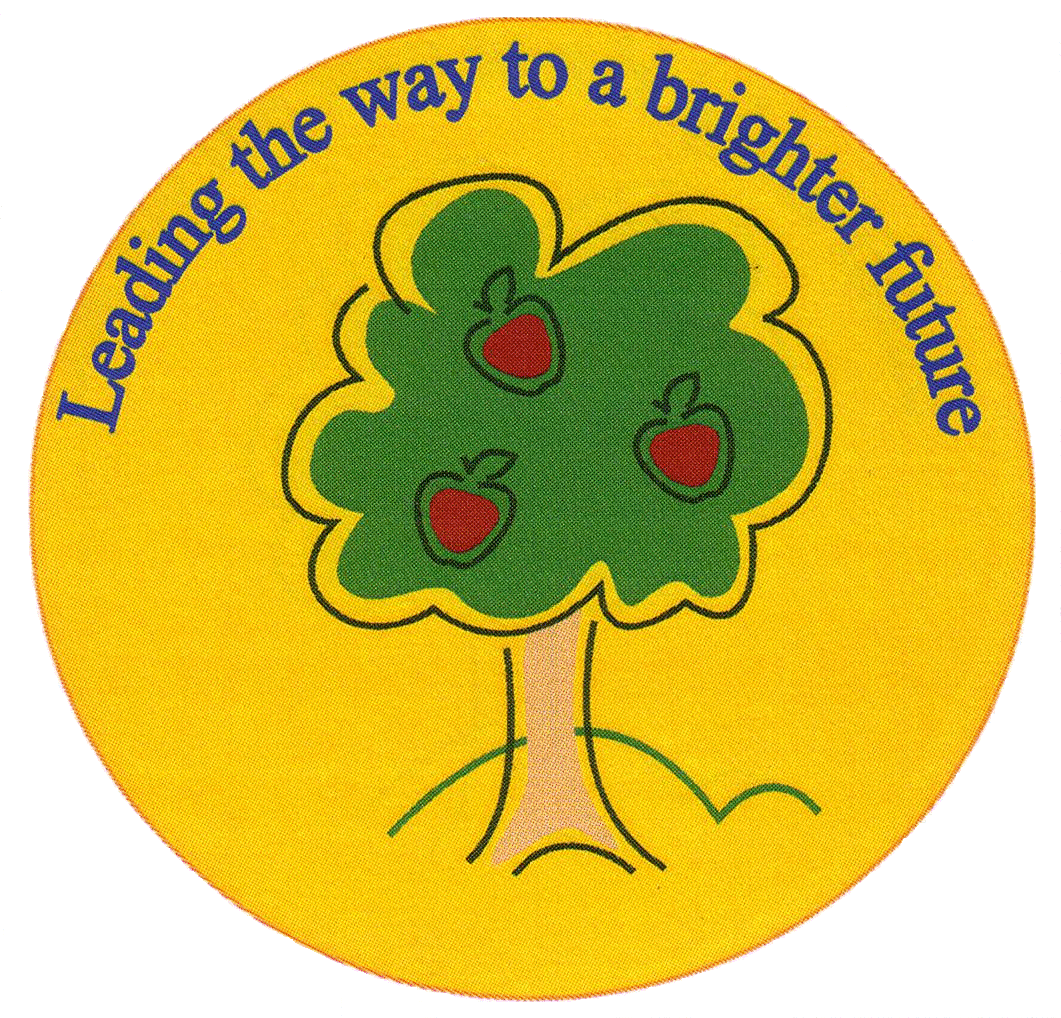 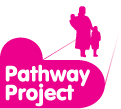 As you know we are supporting Pathway this year with our Harvest Festival.Any contribution from the following list, big or small will be gratefully received. Milk (UHT or powdered), Sponge Pudding (tinned), Tomatoes (tined)Sugar (500g), Cereals, Rice Pudding (tinned), Tea Bags, Instant CoffeeFruit Juice (carton), Instant Mashed Potatoes, Rice, Pasta, Tinned Meat/Fish, Tinned Vegetables, Soup, Tinned Fruit, Jam, Biscuits or Snack Bar, Pasta Sauces. The project have also requested that we donate other basic items that would benefit the families including, wet wipes, shampoo, deodorant, shower gel and soap.Please avoid fresh foods and perishables.Please bring in your donations asap so that we can create a display in our reception area.We would like to thank you as always, for your continued support at our Harvest Festivals and look forward to seeing you on Wednesday 16th October.